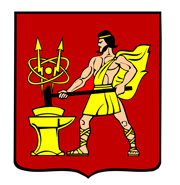 АДМИНИСТРАЦИЯ ГОРОДСКОГО ОКРУГА ЭЛЕКТРОСТАЛЬМОСКОВСКОЙ   ОБЛАСТИПОСТАНОВЛЕНИЕ30.01.2024 № 71/1Об утверждении Порядка присуждения стипендии Главы городского округа Электросталь Московской области победителям и призерам регионального этапа Всероссийской олимпиады школьников, обучающимся в муниципальных общеобразовательных учреждениях городского округа Электросталь Московской областиВ соответствии с федеральными законами от 29.12.2012 № 273-ФЗ «Об образовании в Российской Федерации», от 06.10.2003 № 131-ФЗ «Об общих принципах организации местного самоуправления в Российской Федерации», в целях поощрения обучающихся, проявивших выдающиеся способности в области образования, Администрация городского округа Электросталь Московской области ПОСТАНОВЛЯЕТ:1. Утвердить прилагаемый Порядок присуждения стипендии Главы городского округа Электросталь Московской области победителям и призерам регионального этапа Всероссийской олимпиады школьников, обучающимся в муниципальных общеобразовательных учреждениях городского округа Электросталь Московской области. 2. Опубликовать настоящее постановление на официальном сайте городского округа Электросталь Московской области по адресу: www.electrostal.ru3. Настоящее постановление вступает в силу после его официального опубликования.4. Контроль за исполнением настоящего постановления возложить на заместителя Главы городского округа Электросталь Московской области Кокунову М.Ю.Глава городского округа                                                                                         И.Ю. ВолковаУтвержденпостановлением Администрациигородского округа ЭлектростальМосковской областиот 30.01.2024 № 71/1Порядокприсуждения стипендии Главы городского округа Электросталь Московской области победителям и призерам регионального этапа Всероссийской олимпиады школьников, обучающимся в муниципальных общеобразовательных учреждениях городского округа Электросталь Московской области1. Настоящий Порядок устанавливает механизм единовременной выплаты стипендии обучающимся муниципальных общеобразовательных учреждений городского округа Электросталь Московской области, представлявшим городской округ Электросталь Московской области на региональном этапе Всероссийской олимпиады школьников и завоевавшим звания призеров и победителей регионального этапа Всероссийской олимпиады школьников (далее соответственно – выплата, призеры, победители, олимпиада).2. Выплата производится призерам и победителям олимпиады в следующих размерах:призерам олимпиады – 20000 (двадцать тысяч) рублей за каждое звание призера; победителям олимпиады – 30000 (тридцать тысяч) рублей за каждое звание победителя.3. Выплата осуществляется призерам и победителям олимпиады по каждому результату в срок не позднее 30 августа текущего учебного года.4. Управление образования Администрации городского округа Электросталь Московской области (далее – Управление образования) в соответствии с итоговыми результатами олимпиады по учебным предметам, размещенными в распоряжении Министерства образования Московской области (далее – список), обеспечивает доведение информации до призеров и победителей олимпиады о включении их в список и готовит проект постановления Главы городского округа Электросталь  Московской области о назначении стипендии призерам и победителям олимпиады.5. Для получения стипендии обучающиеся, включенные в список, представляют в Управление образования в срок с 15 июня до 30 июня текущего учебного года следующие документы:заявление о выплате в свободной форме;реквизиты кредитной организации с указанием номера лицевого счета получателя выплаты;копию паспорта (свидетельства о рождении);копию свидетельства о постановке на учет физического лица в налоговом органе на территории Российской Федерации (ИНН);копию страхового номера индивидуального лицевого счета застрахованного лица в системе персонифицированного учета Пенсионного фонда Российской Федерации (СНИЛС);заявление о согласии на обработку персональных данных.6. Выплата предоставляется путем перечисления денежных средств на лицевой счет призера и победителя олимпиады, открытый на его имя в кредитной организации.7. Финансирование расходов на выплату стипендий осуществляется в пределах средств, предусмотренных Управлению образования Администрации городского округа Электросталь Московской области в бюджете городского округа Электросталь Московской области на текущий календарный год.